ПОЛЬЗА РИСОВАНИЯ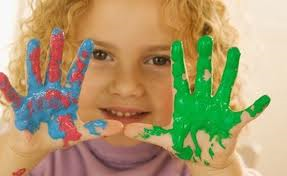 В чем заключается польза рисования для ребенка?  Общеизвестно, что рисование весьма интересно для детей дошкольного возраста. Что они только не делают: разрисовывают ваши любимые обои карандашами, рисуют друг на друге цветочки фломастерами, изображают «серьезные картины» акварелью, используя при этом в качестве полотна ваши любимые шторы. Все это приносит вашим детям великое счастье. Однако мы взрослые иногда бываем слишком суровы к такому проявлению творческого потенциала наших малышей, и с сожалением прощаемся с испорченными вещами. А ведь рисование оказывает огромное влияние на формирование личности ребенка. По этой причине постарайтесь взять себя в руки и не ругайте ребенка за то, что его творчество выходит за рамки дозволенного. Помогите направить развитие его таланта в нужное русло. Рисование приносит вашему ребенку только пользу. Особенно это отображается на мышлении малыша, поскольку оно очень тесно связано с изобразительным искусством. Творчество активно вовлекает в работу зрительные, двигательные и мускульно-осязаемые анализаторы. Помимо этого, рисование положительно влияет на развитие памяти, внимания, мелкой моторики, дает возможность ребенку научиться не только думать, но и анализировать, соизмерять и сравнивать, сочинять и воображать. Умственное развитие детей напрямую зависит от того, как происходит пополнение запаса знаний. Благодаря нему у ребенка формируется словарный запас и связная речь. Большое количество форм предметов окружающего мира, различные величины, неимоверное богатство цветовой палитры, пространственных обозначений содействуют в том, чтобы словарь малыша постоянно наполнялся новой информацией.В процессе рисования задействуется умственная и физическая активность ребенка. Чтобы создать рисунок ребенок должен приложить максимальные усилия, постараться довести дело до конца, постигая при этом новые умения и знания. В первую очередь дети проявляют интерес к тому, как движется карандаш или кисть, затем их привлекают следы, которые остаются на бумаге, и, в конце концов, наступает момент мотивации к творчеству, проще говоря, желание достичь некого результата, воссоздать на бумаге то, что ребенку так давно хотелось. Каждый ребенок представляет собой индивидуальный, уникальный мир, в котором уживаются личные правила поведения и неповторимые чувствами, присущие только ему. Жизнь ребенка должна быть яркой, насыщенной, динамичной, богатой на различные впечатления, поскольку это оказывает существенное на неординарность его воображения, благодаря которому стремление к искусству на уровне интуиции сможет стать намного осмысленнее. Воображение и фантазия являются важными составляющими жизни ребенка. А самое активное и плодотворное время для развития воображения ребенка – период от 5 до 15 лет. По этой причине очень важно не упустить это время, и помочь ребенку осознать важность присутствия рисования в его жизни. Ведь одновременно с затуханием желания фантазировать у детей снижаются возможности творческого мышления, уменьшается интерес, как к искусству, так и творчеству. Творческое воображение у детей нуждается в непрерывном развитии, для достижения этой цели необходимо особое формирование и организация изобразительной деятельности.Подготовила воспитатель Андреева Т.Н.